EXERCICE 2 : La force musculaire varie avec l’âge Expliquer le mode d’action d’une hormone protéique, l’apeline, envisagée comme traitement de la déficience musculaire liée à l’âge. Vous organiserez votre réponse selon une démarche de votre choix intégrant des données issues des documents et les connaissances complémentaires nécessaires. Tous les résultats expérimentaux présentés ci-dessous proviennent d’un article scientifique (Vinel et al. 2018). Les vérifications statistiques des résultats ont été réalisées. Le risque que les variations biologiques observées soit dues au hasard est inférieur à 1%.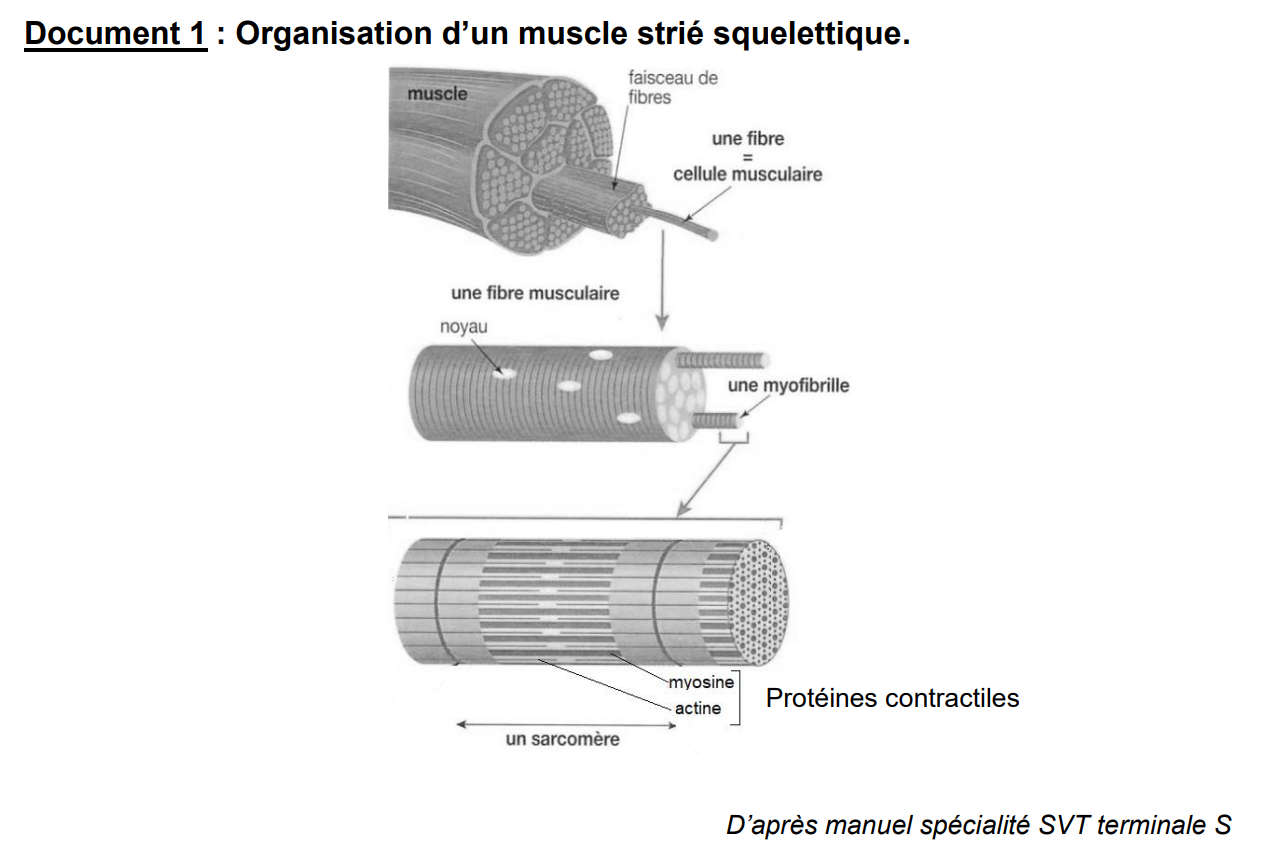 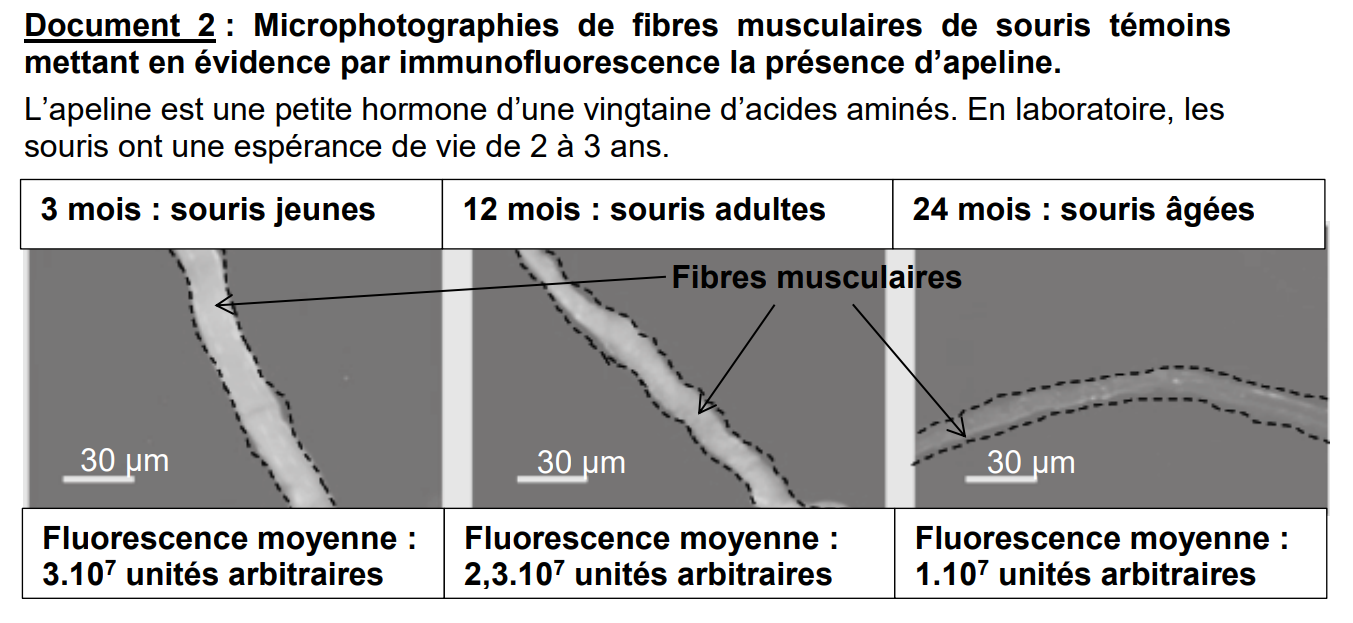 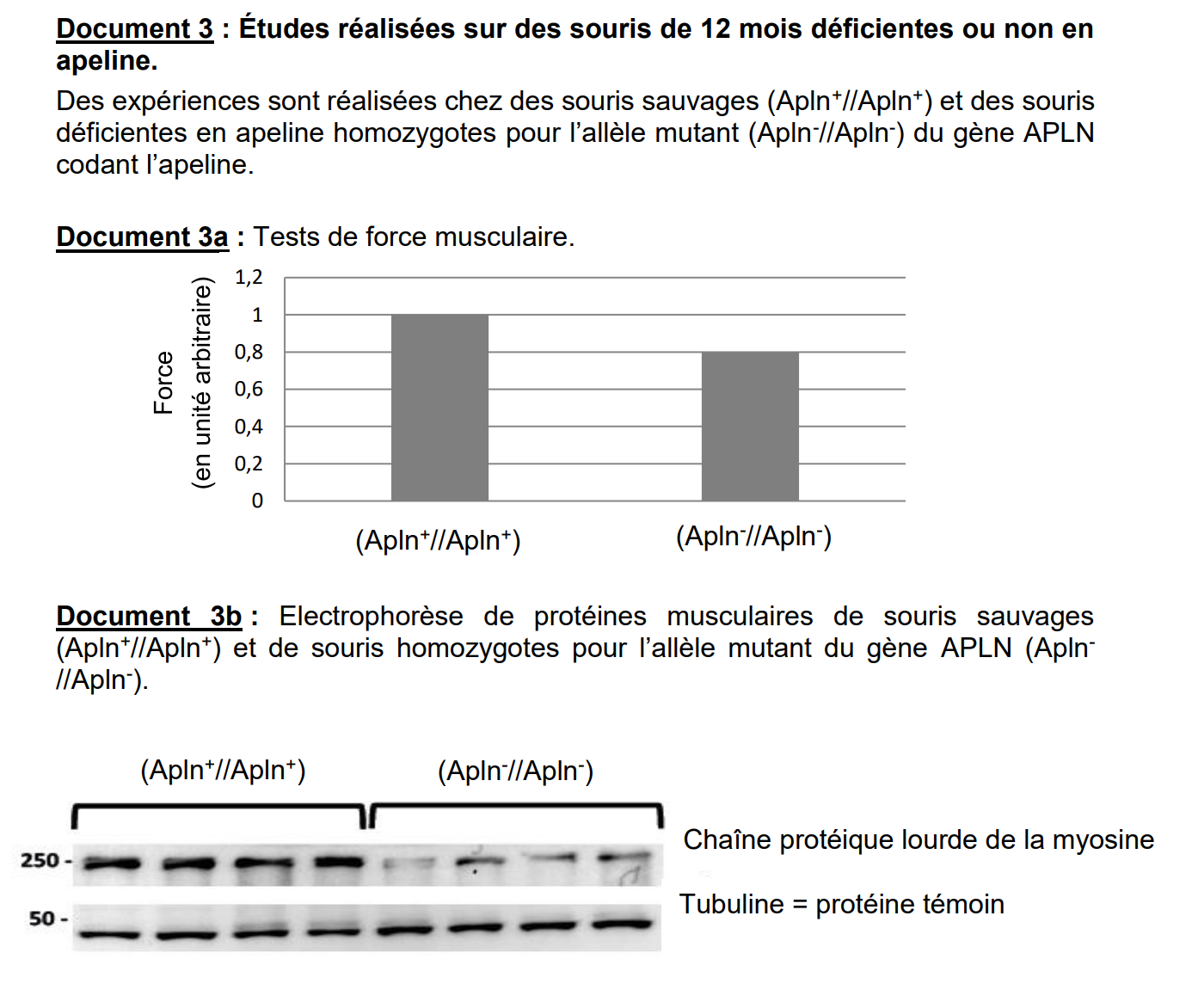 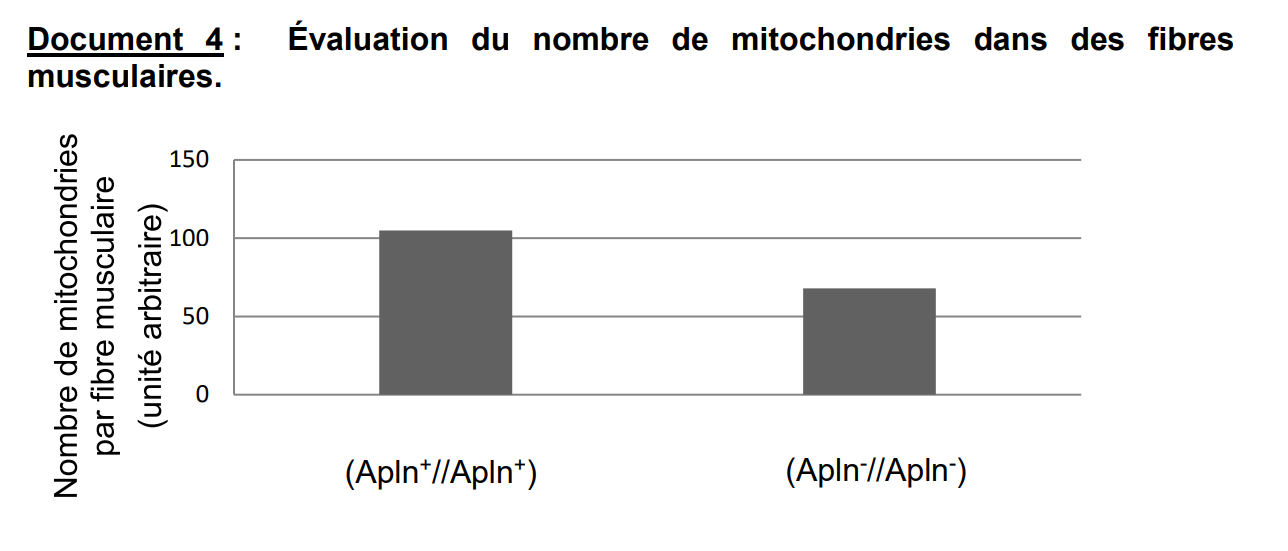 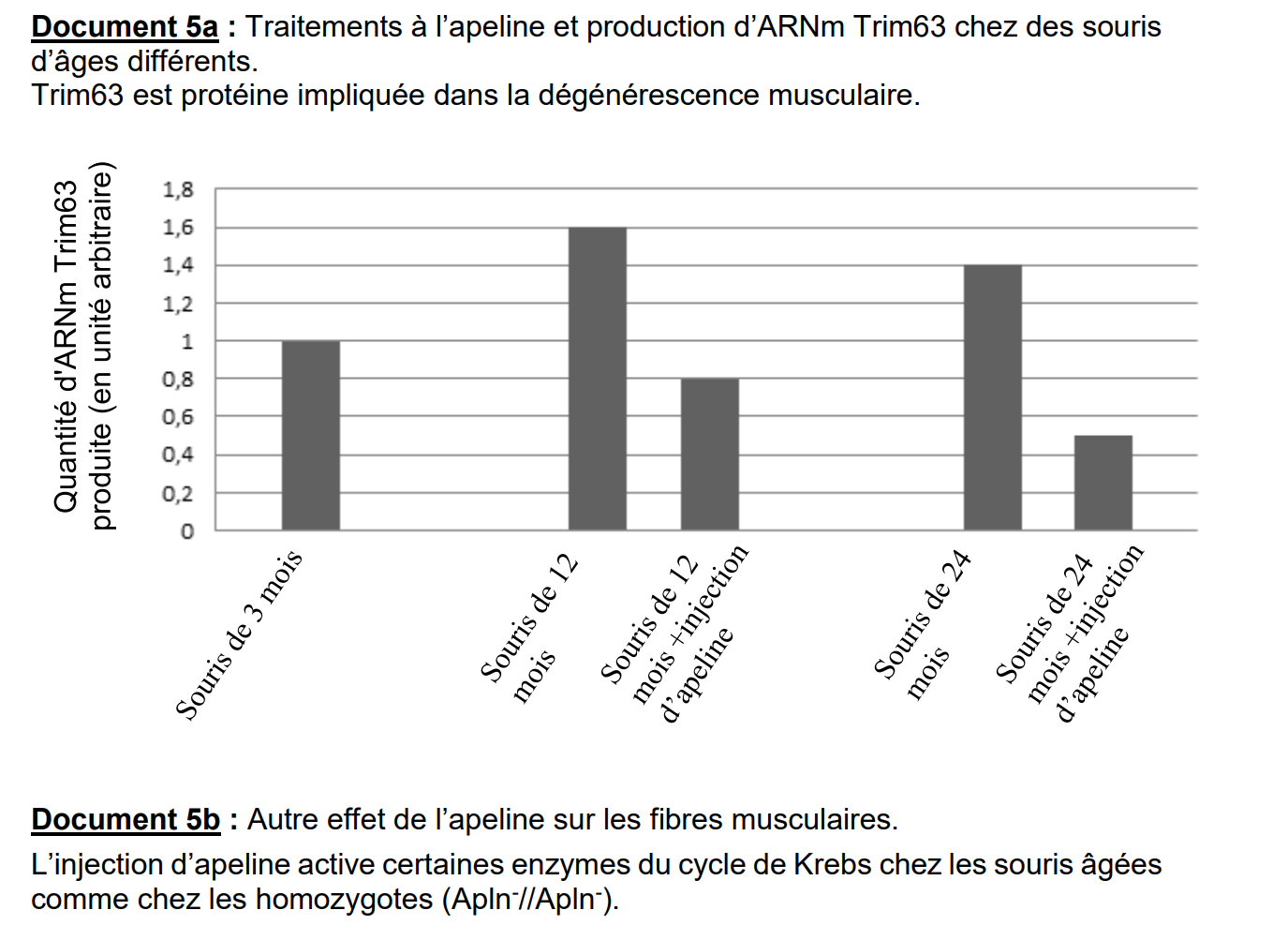 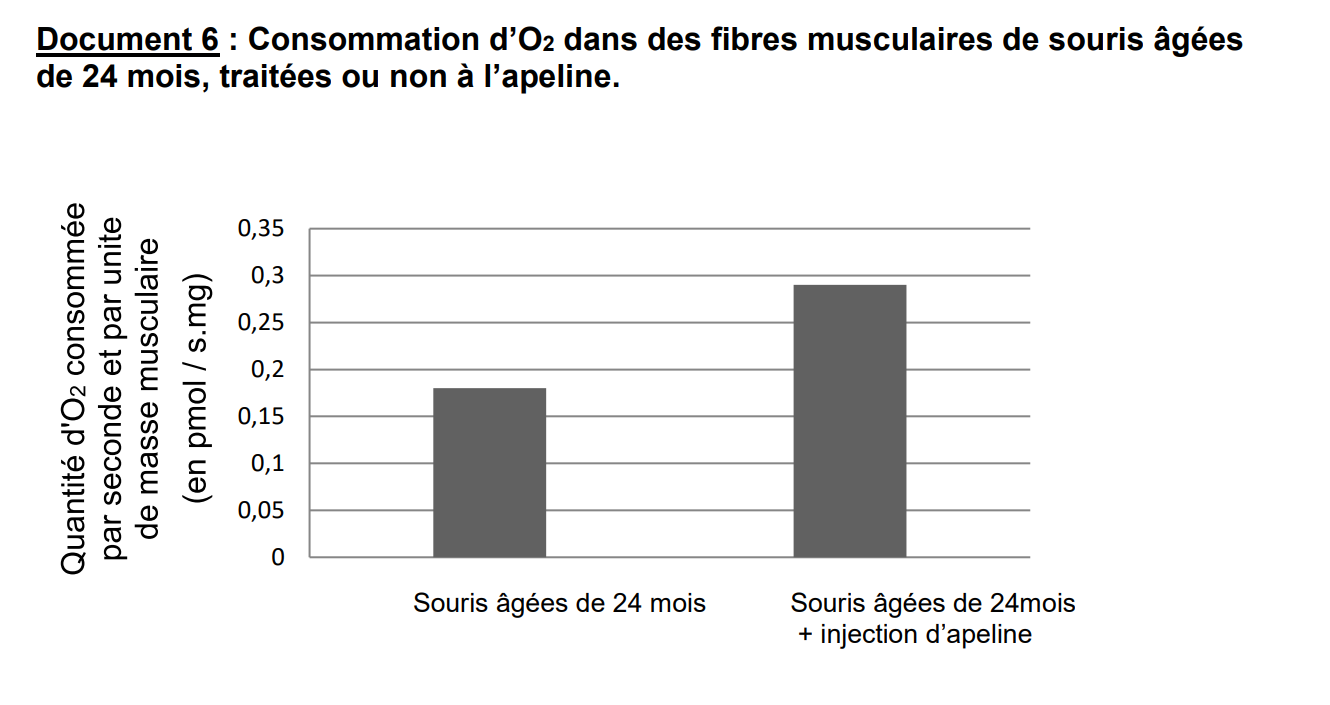 